ТЕЛЕФОНЫ ЭКСТРЕННЫХ СЛУЖБ 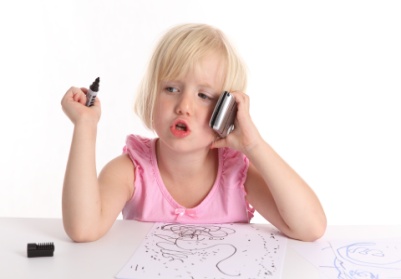 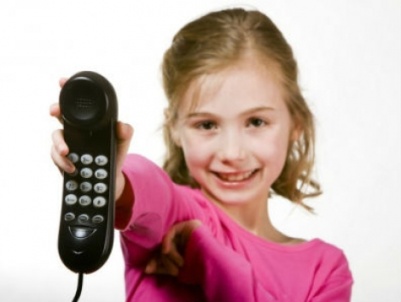 Телефон доверия, круглосуточная психологическая помощь детям в г. Краснодаре  8 (861) 215-17-30, 8 (861) 215-10-41, 8 (861) 224 – 05 – 95.Служба экспертной психологической помощи в Краснодарском крае (круглосуточно)  8-918-336-04-74.Для оказания профилактической консультативной психологической помощи лицам с кризисными, депрессивными состояниями, ежедневно (включая праздничные и выходные дни) с 8:00 до 20:00 работает телефон доверия ГБУЗ «СКПБ №1» (с 8.00-20.00)   8-861-267-38-21.Телефон «горячей линии» Центра экстренной психологической помощи МЧС России (бесплатно, круглосуточно)  8 (495) 626-37-07. Телефон доверия ГУ МЧС России по Краснодарскому краю 8-861-268-64-40.Телефон психологической поддержки в Центре социальной и судебной психиатрии имени В.П. Сербского (бесплатно,  круглосуточно) 8 (495) 637-70-70. Телефон доверия экстренной медико-психологической помощи (бесплатно,  круглосуточно) 8 (499) 791-20-50.«Дети Онлайн» консультирование по вопросам: как оградить детей от негативного контента, преследование, шантаж, домогательства в Интернете (бесплатно, с 09–00 до 18–00 по рабочим дням) 8-800-250-00-15. Телефон «Горячая линия» прокуратуры Краснодарского края (круглосуточно)  8-861-26298-02.Телефон линии «Ребенок в опасности» следственный комитет Краснодарского края 8-861-267-35-40.Телефон доверия ГУ МВД по Краснодарскому краю (круглосуточно)  8-861-224-58-48.Телефон доверия ГБУЗ «Наркологический диспансер» Краснодарского края (пн.-пт.8.00-20.00) 8-861-245-45-02.ГБОУ «Центр диагностики и консультирования» Краснодарского края (круглосуточно)  8-861-257-05-26.Единый телефон горячей линии министерства здравоохранения Краснодарского края 8-800-200-03-66.Телефон доверия уполномоченного по правам ребенка в Краснодарском крае (с 9.00-17.00) 8-861-268-41-17. Детский телефон доверия, работающий под единым общероссийским номером (бесплатно, круглосуточно) 8-800-200-122. Телефоны «Горячей линии» экспертной психологической помощи в Краснодарском крае (круглосуточно)  8-861-245-82-82, 8-988-245-82-82.ТЕЛЕФОНЫ ДОВЕРИЯ В КУРГАНИНСКОМ РАЙОНЕ:Наркологическая служба Курганинского района – 8(86147) 3-11-41 Телефон дежурной части территориального органа ОМВД – 8(86147)2-55-44Курганинский центр социальной помощи семье и детям  «Альтернатива» - 8(86147) 2-72-71Комиссия по делам несовершеннолетних-8(86147) 2-20-78Отдел по вопросам семьи и детства (ОВСД)- 8(86147) 2-73-88Центр диагностики и консультирования-8(86147) 2-48-33Наркологический кабинет- 8(86147) 3-11-41Виртуальный юридический консультант на интернет – сайте «Подросток и закон»- http:|//podrostok.edu.yar.ru/consul/Сайт Федеральной службы РФ по контролю за оборотом наркотиков-www.fskn.gov.ru